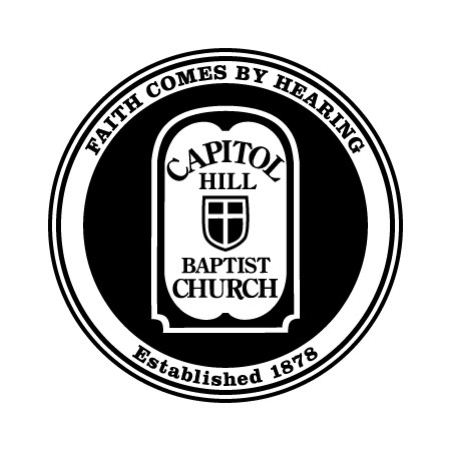 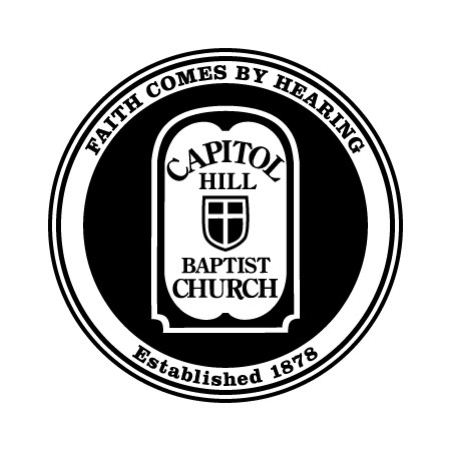 CеминарВетхий ЗаветЗанятие 5: Исход 20-40___________________________________________________Вступление и контекстДоброе утро. На прошлом занятии мы начали книгу Исход; на этом занятии мы скорее всего завершим ее. Что касается контекста, мы все еще находимся в середине 15 века до нашей эры, и Моисей все еще является автором. Яхве только что спас Свой народ от рабства в Египте благодаря великим знамениям и чудесам, осудив при этом Египет. Во всем этом Яхве возвеличил Своё великое имя по всей земле. И вот народ направляется к земле, обещанной их предкам. Они приходят в место под названием «гора Синай», где они должны поклонится Яхве, прежде чем они продолжат путь.Это является апогеем в рамках грандиозного плана Бога по спасению народа для Себя из всех народов мира и возвращению мира в его первоначальное состояние Эдема. Как только был совершен первый грех, Бог пообещал послать Спасителя. Тогда мы увидели, что Он обещал одному человеку, Аврааму, что обещанный Спаситель будет одним из его потомков.В сегодняшнем разделе Писания мы видим, что потомки Авраама становятся настоящим народом. Они должны получить законы и национальную религию. Воссоздание человечества медленно продвигается вперед, и Бог снова начинает обитать со Своим народом!Тема Тематическое предложение для второй половины Исхода может звучать так:Бог устанавливает условия завета, чтобы направлять Свой народ в жизни общения с Собой, так как Он теперь будет обитать с ними.Итак, в этой части Божьего слова мы увидим законы завета, по которым должен жить Израиль. Мы также увидим строительство того, что названо «скинией», где обитало Божье присутствие. Во всем этом мы увидим, насколько плохо люди соблюдали условия завета (законы), и реакцию Яхве на них, как на нарушителей завета. Говоря Библейским языком, завет - это нерушимый договор между двумя сторонами, который, при его соблюдении, приносит великое благословение, но, при нарушении приносит проклятие. В этих главах Господь даст условия завета Своему народу. Неужели Яхве изольет полноту гнева как проклятие завета, если они нарушат его? Посмотрим.Во второй половине книги есть много законов. Но на этом занятии я хочу больше говорить о благодати. Вы скоро поймете почему. Но сначала я хочу, чтобы мы подумали об этих двух концепциях. Почему нам нужно понять Закон Бога, если мы хотим понять Божью Милость?СтруктураДля нас важно уделить несколько минут тому, чтобы поговорить о структуре второй половины Исхода, потому что это даст нам базовый план для изучения. В главах 20-23 мы видим Десять Заповедей или Декалог, как их иногда называют, наряду с дополнительными заповедями и нормами в отношении общества, морали и религиозного календаря Божьего народа. Эти четыре главы, в которых изложены заветные обязательства Израиля, являются своего рода прологом ко второй половине книги.Здесь структура становится интересной. Главы с 24 по 40 написаны с использованием литературного приема, называемого хиазмом. Хиазм - это структура, обычно встречающаяся в текстах античного мира, в которой важные понятия или идеи размещены в симметричном порядке для выделения смысла. Хиазм в главах с 24 по 40 книги Исход особенно примечателен тем, что он дает нам, прямо здесь, в начале Ветхого Завета, прекрасную картину Евангелия. Посмотрите на обратную сторону ваших распечаток, и я поясню.Раздел II (глава 24) касается конечной цели завета: общение с Богом. Затем III-й раздел объясняет, как это произойдет; он дает указания о строительстве скинии, где Бог будет обитать со своим народом. Но затем IV раздел (главы 32-34) - испытание завета. В главе 32 люди согрешают. В главе 33 Бог проявляет благодать. В 34-й главе, совершенно неожиданно, Бог обновляет завет даже после того, как народ взбунтовался. Затем мы продолжаем движение по фигуре хиазма, причем каждый раздел содержит параллель с предыдущим. Раздел V параллелен разделу III, поскольку он описывает построение скинии. И затем в разделе VI мы видим исполнение обетование раздела II, когда присутствие Бога входит в скинию.Самая важная часть хиазма находится в середине. «Суть проблемы», так сказать. Итак, что находится в середине этого раздела законов, непослушания и наказания? Это глава 33: благодать. Центральная часть Евангелия в поворотном моменте второй половины Исхода. Когда мы будем проходить вторую половину Исхода, мы поговорим о каждой части хиазма более подробно. Я надеюсь, что при этом, мы наполнимся большим благоговением перед Божьей благодатью во Христе, намек на которого можно увидеть здесь в Исходе.Исход 20-23: Обязательства заветаДавайте перейдем к тексту, начиная с пролога. Откройте главу 20. Давайте прочитаем закон, который Господь дает людям на горе Синай:1И изрек Бог все слова сии, говоря:2 Я Господь, Бог твой, Который вывел тебя из земли Египетской, из дома рабства;3 да не будет у тебя других богов пред лицем Моим.4 Не делай себе кумира и никакого изображения того, что на небе вверху, и что на земле внизу, и что в воде ниже земли;5 не поклоняйся им и не служи им, ибо Я Господь, Бог твой, Бог ревнитель, наказывающий детей за вину отцов до третьего и четвертого [рода], ненавидящих Меня,6 и творящий милость до тысячи родов любящим Меня и соблюдающим заповеди Мои. 7 Не произноси имени Господа, Бога твоего, напрасно, ибо Господь не оставит без наказания того, кто произносит имя Его напрасно.8 Помни день субботний, чтобы святить его;9 шесть дней работай и делай всякие дела твои,10 а день седьмой - суббота Господу, Богу твоему: не делай в оный никакого дела ни ты, ни сын твой, ни дочь твоя, ни раб твой, ни рабыня твоя, ни скот твой, ни пришлец, который в жилищах твоих;11 ибо в шесть дней создал Господь небо и землю, море и все, что в них, а в день седьмой почил; посему благословил Господь день субботний и освятил его.12 Почитай отца твоего и мать твою, чтобы продлились дни твои на земле, которую Господь, Бог твой, дает тебе.13 Не убивай.14 Не прелюбодействуй.15 Не кради.16 Не произноси ложного свидетельства на ближнего твоего.17 Не желай дома ближнего твоего; не желай жены ближнего твоего, ни раба его, ни рабыни его, ни вола его, ни осла его, ничего, что у ближнего твоего.18 Весь народ видел громы и пламя, и звук трубный, и гору дымящуюся; и увидев [то], народ отступил и стал вдали.19 И сказали Моисею: говори ты с нами, и мы будем слушать, но чтобы не говорил с нами Бог, дабы нам не умереть.20 И сказал Моисей народу: не бойтесь; Бог пришел, чтобы испытать вас и чтобы страх Его был пред лицем вашим, дабы вы не грешили.21 И стоял народ вдали, а Моисей вступил во мрак, где Бог.Я должен упомянуть здесь о нескольких моментах, если мы хотим понять этот Закон в условиях Божьей благодати. Помните, Божьи обетования Аврааму исполнились здесь, и эти обетования были только по благодати. Даром. Почему Бог дает эти повеления своему народу, когда завет уже заключен с Авраамом по благодати?Помните, что в Эдемском саду Божий план заключался в том, чтобы явить свою славу и красоту своему творению и через него. В Бытие от 12 до 50 мы узнали, что он собирался сделать это через определенный народ. Но в то время как Авраам, Исаак и Иаков получили Божье обещание, они были столь же греховны - возможно, более греховны, чем Адам и Ева. Это подводит нас к горе Синай.Итак, почему закон был добавлен к Божьему обетованию Аврааму? Две причины. Первая. Вы помните, что мы читали в Исходе 19: 6? Откройте это место снова. Бог хотел установить «царство священников и святой народ». Это язык сотворения. Это человечество, которое отображает Бога.Но посмотрите на стих 5: они смогут исполнить это предназначение и быть этим народом, только если они будут повиноваться ему полностью и соблюдать его завет. Бог, как будто говорит: «Если вы будете соблюдать мое слово, если вы будете соблюдать мои заповеди, тогда вы вновь правильно сможете явить мой образ. Я даю вам закон как образец того, как это можно сделать!"Другими словами, первая цель закона состоит в том, чтобы раскрыть кем является Бог. Люди нуждались в руководстве о том, как отобразить Творца.Но закон не соблюдается, не так ли? Как все это согласуется с целью? В Галатам 3 (стихи 17-19) мы читаем несколько важных аспектов для получения этого ответа.1) Во-первых, мы видим, что закон никоим образом не заменяет милостивый завет Бога, который он заключил с Авраамом. Даже когда закон нарушается Божьим народом, Бог никогда не нарушит свое милостивое обещание Аврааму.2) Во-вторых, закон был добавлен из-за нашего греха. Он дан, чтобы сделать наш грех явным для нас, чтобы мы обратились к Спасителю.Я хочу убедиться, что все очень понятно. Сначала дается обещание. Затем дается закон. Почему закон добавлен к обещанию? Во-первых, как мы видели в Исходе 19, чтобы достичь Божью цель в раскрытии Его характера. А во-вторых, как мы узнаем позже в Новом Завете, он был добавлено из-за греха; потому что через закон мы осознаем нашу нужду в Спасителе.Вот две причины, почему завет закона был добавлен к завету благодати.Последнее, что нам нужно разъяснить в отношении Закона - это следующее: израильтяне были спасены не потому, что они соблюдали закон. Вы заметите, что в Исходе 20: 2 говорится, что израильтяне уже были спасены из рабства, прежде чем им был дан закон. Никто никогда не был спасен, соблюдая какой-либо закон. Спасение всегда было даваемо по благодати через веру.Здесь очевидно, как это относится к нам: не используйте Закон как средство для установления своей собственной праведности, как будто Бог примет вас, если вы будете соблюдать его достаточно хорошо. Но используйте Закон, чтобы напомнить себе о своей собственной греховности и позвольте ему привести вас к Христу! Затем, по благодати и силе, которые Бог дает через Его Дух, старайтесь соблюдать закон - не для того, чтобы утвердить свою собственную праведность, а чтобы более точно отображать Бога миру.[ВОПРОСЫ]Исход 32-34: Неподчинение Завету и благодать ЗаветаПосмотрев на пролог, где мы встречаемся с законом Бога, давайте рискнем идти дальше в хиазм. Мы начнем с центра и будем продвигаться к завершению. Как народ справился с соблюдением этого завета? Перейдем к главе 32, главе с не очень радостным содержанием. Пока Моисей был на горе, получая 10 заповедей, вот что происходило у подножья горы: посмотрите на стих 1: «Когда народ увидел, что Моисей долго не сходит с горы, то собрался к Аарону и сказал ему: встань и сделай нам бога, который бы шел перед нами, ибо с этим человеком, с Моисеем, который вывел нас из земли Египетской, не знаем, что сделалось». Прощайте заповеди 1 и 2!Как Бог реагирует на неверность завету? Посмотрите на стихи 7-10:«7 И сказал Господь Моисею: поспеши сойти; ибо развратился народ твой, который ты вывел из земли Египетской;8 скоро уклонились они от пути, который Я заповедал им: сделали себе литого тельца и поклонились ему, и принесли ему жертвы и сказали: вот бог твой, Израиль, который вывел тебя из земли Египетской! 9 И сказал Господь Моисею: Я вижу народ сей, и вот, народ он - жестоковыйный; 10 итак оставь Меня, да воспламенится гнев Мой на них, и истреблю их, и произведу многочисленный народ от тебя.»Он готов отречься от них! Вы заметили, что Он больше не называет их «моим народом», но он говорит Моисею, что они «народ твой!».Но посмотрите, как поступает Моисей. Моисей по-настоящему является прообразом Христа. Посмотрите на стихи 11-13: «11 Но Моисей стал умолять Господа, Бога Своего, и сказал: да не воспламеняется, Господи, гнев Твой на народ Твой, который Ты вывел из земли Египетской силою великою и рукою крепкою, 12 чтобы Египтяне не говорили: на погибель Он вывел их, чтобы убить их в горах и истребить их с лица земли; отврати пламенный гнев Твой и отмени погубление народа Твоего; 13 вспомни Авраама, Исаака и Израиля, рабов Твоих, которым клялся Ты Собою, говоря: умножая умножу семя ваше, как звезды небесные, и всю землю сию, о которой Я сказал, дам семени вашему, и будут владеть вечно.”Моисей ходатайствует от имени народа. И посмотрите к чему взывает Моисей: к Божьему желанию прославить свое имя. Вы заметили это? Посмотрите еще раз на стих 12. Он не хочет, чтобы народы видели действие Бога как свидетельство того, что Бог злодей. Посмотрите на стих 13. Моисей обращается к верности Яхве и к надежности завета. Он говорит: «Сдержи свои обещания! Сделай это ради собственного имени!»Бог слышит и отвечает на молитвы, сосредоточенные на Боге. Мы видим это в стихе 14 и последующих стихах. Он оказывает израильтянам благодать. Вы можете увидеть в стихе 14, что они снова названы «Божьим народом».Испытывают ли они какие-то последствия? Определенно. Но Бог милостив, и его план искупления продвигается вперед. В главе 34 мы читаем, что Бог обновил завет с народом, даже после того, что они сделали, и дал им новые каменные скрижали с 10-ью заповедями, вырезанными на них.Прежде чем перейти к следующему разделу, я думаю, что важно отметить вкратце разговор между Яхве и Моисеем в главе 33, стихи 12-23. Мы узнаем здесь, что для Моисея завет заключался не столько в правилах, которые нужно соблюдать в обмен на благословение. Но Моисея волновал тот факт, что он и народ Израиля имеют отношения с Богом. Посмотрите на стихи 15-16. Моисей не хочет странствовать дальше, если Бога не будет с ними.Знать и любить Бога, и наслаждаться общением с Ним является желанием Моисея. Если это также не является нашей целью, тогда все это ерунда. Церковь, изучение Библии, евангелие и т. д. - это не просто религиозные артефакты, которые приносят нам общественное признание или помогают нам чувствовать себя благочестивыми или снимают стресс жизни, или привносят порядок в нашу хаотичную жизнь. Они являются инструментами, которые приводят нас к величайшему благу: знать, любить Бога и наслаждаться Им, и тоже относится к Его народу, только по той причине, что они Его народ! Но это еще не все, что касается просьбы Моисея. Посмотрите на стих 18. «[Моисей] сказал: покажи мне славу Твою». Божья слава - это проявление всей Его внутренней красоты и совершенства – полное проявление ослепительного блеска того, кем Он является. Моисей хочет это видеть. Но посмотрите, что говорит Бог: «Ты не можешь видеть Моё лицо, Моисей. Ты не можешь видеть полного проявления моей святости, красоты, совершенства и сияния. Ты не можешь видеть полноту моей славы. Ты грешник - это уничтожит тебя!» В чем же состоит Божье решение, чтобы Он мог удовлетворить хотя бы отчасти просьбу Моисея? Он защищает Моисея от сияния Его славы, ставя его в расщелину скалы.Подобно тому, как мы увидим это в смерти Христа на кресте, Бог находит способ быть со своим народом, защищая их от святого излияния его славы на их грехи.Исход 25-31 и Исход 35-40: 1-33: Наставление и устройство Завета            Место встречиГоворя о Божьей славе и о том, как она создает проблему для грешных людей, давайте рассмотрим «скинию», наше следующее развитие хиазма. Скиния была палаткой, которую Яхве поручил построить Своему народу, чтобы Он мог обитать с ними, хотя они и были грешниками. Как Господь может обитать со своим народом и «идти с ними», как просил Моисей, если они грешны? Скиния предлагает решение. В этих очень важных главах, описывающих Скинию и поклонение в ней, наш взгляд обращается назад и вперед по библейской сюжетной линии, в ответе на этот вопрос.Во-первых, нам предлагается посмотреть назад: НазадСкиния описана в этих главах как восстановление Эдема. Давайте посмотрим, каким образом:Обратите внимание на параллели между этим рассказом и рассказом о сотворении.• Структура. Рассказ о сотворении в книге Бытия построен вокруг 7-ми действий творения   каждое из которых отмечено словами: «И сказал Бог». Внимательно прочтите, и вы увидите семь «действий» в строительстве скинии, каждое из которых отмечено подобным выражением      • Откройте главу 5 и перелистайте её вместе со мной. Исх. 25: 1, 30:11, 17, 22, 34; 31: 1, 12 - Бог говорит, и скиния (его присутствие) должна быть возведена. Скиния - это реконструкция Божьего сотворения.            • Характеристики. Скиния параллельна Эдему в том, что она содержит:• Чистое золото (Быт. 2:12, Исх.23: 3)• Драгоценности (Быт. 2:12, Исх 25: 7)• Охраняется херувимами (Быт. 3:24; Исх 25:18).• Суббота. Вот еще одна параллель.• В конце рассказа о сотворении в Бытие 2:1-3 есть напоминание о том, что Бог почил от всех дел в день субботний.• Последнее указание в рассказе о скинии - соблюдать Субботу покоя (Исх. 31: 12-18)• Божья оценка• В конце сотворения: «И увидел Бог все, что Он создал, и вот, хорошо весьма.» (Бытие 1:31)• После того, как была построена скиния: «увидел Моисей всю работу, и вот они сделали ее: как повелел Господь, так и сделали» (Ис. 39:43).• Грехопадение• После сотворения в Бытие 1 и 2 следует грехопадение Бытия 3, где Адам и Еване подчиняются Божьему повелению.• Сразу после главы 31 ... что идет дальше? Еще одно «грехопадение». Исход 32 - Израильпоклоняется золотому тельцу и не подчиняется Божьему повелению.Снова и снова Бог говорит Моисею, что скиния должна строиться по образцу, который он показал ему. Скиния должна была стать образцом божественного эдемского рая, его небесной обители. Бог создавал место, где он хотел обитать со своим народом.ВпередА теперь давайте подумаем об этих главах в свете предстоящих событий. Давайте рассмотрим главу 29, проницательную и, откровенно говоря, удивительную главу, в которой Бог излагает, как священники должны быть освящены, и объясняет функции и цель скинии. Настоятельный вопрос на этом этапе библейского повествования - как может грешный народ жить в присутствии святого Бога? Здесь речь именно об этом. Давайте рассмотрим семь характеристик в этой главе.Посмотрите на стих 38. Это приношение предназначено, чтобы искупить грехи. Стих 36 и другие места в Ветхом Завете дают понять, что жертвы - это искупление за грехи. Обратите внимание, что их нужно приносить каждый день!Посмотрите на стих 42: «Это - всесожжение постоянное в роды ваши пред дверями скинии собрания пред Господом, где буду открываться вам, чтобы говорить с тобою». Любой человек может встретиться с Богом только через прощение грехов.В стихе 42 вы также заметите, что скиния - это место, где Моисей получает откровение от Бога.Посмотрите на стих 43: «там буду открываться сынам Израилевым, и освятится [место сие] славою Моею». Скиния - это место, где Бог встретится и примирится со Своим народом.В стихе 43 также говорится, что скиния свята из-за присутствия Божьей славы.Посмотрите на стих 45: «и буду обитать среди сынов Израилевых, и буду им Богом».И, наконец, стих 46: «и узнают, что Я Господь, Бог их». Цель состоит в том, чтобы Бог был известен во всей своей красоте, славе и силе.Эти семь реалий, которые описывают священников и функцию скинии, должны быть знакомы нам. Иисус все это сделал.1. Иисус совершает искупление за грехи раз и навсегда.Евреям 9:26 Он же однажды, к концу веков, явился для уничтожения греха жертвою Своею.2. Именно благодаря этому искуплению за грехи, совершенному Иисусом, человек может прийти к Отцу. Иоанна 14:6 «Я есмь путь и истина и жизнь; никто не приходит к Отцу, как только через Меня».3. Иисус - это полноценное откровение Бога, где мы больше всего узнаем о Нем.Евреям 1: 2 ... в последние дни сии говорил нам в Сыне...4. Бог встречается и примиряется со Своим народом во Христе.Римлянам 5:11 ... но и хвалимся Богом чрез Господа нашего Иисуса Христа, посредством Которого мы получили ныне примирение.5. Иисус является проявлением Божьей славы.Иоанна 1:14 ... И Слово стало плотию, и обитало с нами, полное благодати и истины; и мы видели славу Его, славу, как Единородного от Отца.6. Иисус - это Бог в физическом теле, обитавший со Своим народом.Колоссянам 2: 9 ... ибо в Нем обитает вся полнота Божества телесно...7. Познать Бога можно только через Иисуса.Иоанна 14: 7 «Если бы вы знали Меня, то знали бы и Отца Моего».Вы уже уловили суть, верно? Скиния – это прекрасный образ того, как Бог снисходит к Своему народу. Они не заслуживают такого благословения. Но Бог это делает. Все это предназначено для того, чтобы указать на еще большее откровение Бога, еще более прямой доступ к Богу - Господь Иисус Христос.[ВОПРОСЫ]Исход 24 и Исход 40: 34-38: Обряд Завета и Божье присутствиеДавайте закончим наше занятие на позитивной ноте, кульминацией книги Исход. В Исходе 24 Моисей, Аарон и другие значимые мужи Израиля подтверждают свой завет с Богом в сложной церемонии, и Бог пребывает с ними. Затем Моисей поднимается на гору Синай и продолжает общаться с Богом. Однако Бог еще не пребывает среди народа, потому что еще нет скинии, и народ еще не приемлем для святого Бога.Но в Исходе 40: 34-38, зеркальное отображение главе 24, Моисей ходатайствует за народ, и строительство скинии завершено. Вся картина собирается вместе.34 И покрыло облако скинию собрания, и слава Господня наполнила скинию; 35 и не мог Моисей войти в скинию собрания, потому что осеняло ее облако, и слава Господня наполняла скинию.36 Когда поднималось облако от скинии, тогда отправлялись в путь сыны Израилевы во все путешествие свое; 37 если же не поднималось облако, то и они не отправлялись в путь, доколе оно не поднималось, 38 ибо облако Господне стояло над скиниею днем, и огонь был ночью в ней пред глазами всего дома Израилева во все путешествие их.Наконец, Бог снова пребывает со Своим народом, как это было в Эдемском саду. План искупления еще не завершен. Но мы уже на верном пути здесь, в конце Исхода.ПрименениеМы сегодня уже размышляли о практическом применении, но прежде чем мы закончим, мы должны упомянуть еще об одном очевидном, но чрезвычайно важном применении. Евангелие благодати проходит красной нитью через каждую страницу Писания.Подобно израильтянам, мы также грешники, которые не могут общаться со святым Богом без спасителя, и это именно то, что Бог предусмотрел для нас в Иисусе Христе. Исход и история Израиля и их неповиновение в Завете и Божья благодать и верность завета должны привести вас в отчаяние из-за вашего греха и заставить вас ухватиться за крест Христов на этой неделе с сердцем, полным хвалы святому Богу, чья слава, как говорит текст, «наполнила скинию». Пусть ваша молитва будет такой же, как у Моисея на горе: «Боже, покажи мне славу Твою». И затем хвалите Его за то, что он показал нам Свою славу в жизни и смерти и воскресении Иисуса Христа за нас.[ПОМОЛИТЕСЬ] 